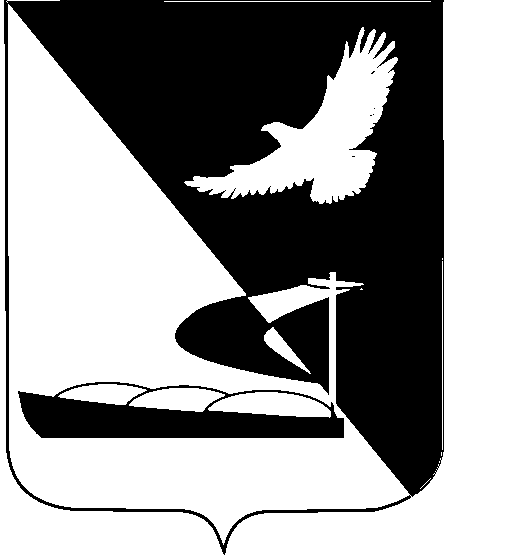 АДМИНИСТРАЦИЯ МУНИЦИПАЛЬНОГО ОБРАЗОВАНИЯ«АХТУБИНСКИЙ РАЙОН»ПОСТАНОВЛЕНИЕ31.07.2013                           						         № 871Об утверждении Регламента сопровождения инвестиционных проектов по принципу «одного окна» на территории  МО «Ахтубинский район» В целях  активизации инвестиционной деятельности на территории МО «Ахтубинский район», руководствуясь постановлением администрации муниципального образования «Ахтубинский район» от 03.07.2010 № 1258 «Об утверждении Положения «Об инвестиционной деятельности на территории муниципального образования «Ахтубинский район», Уставом муниципального образования «Ахтубинский район», администрация МО «Ахтубинский район»ПОСТАНОВЛЯЕТ:1. Утвердить Регламент сопровождения инвестиционных проектов по принципу «одного окна» на территории  МО «Ахтубинский район» (прилагается).2. Отделу информатизации и компьютерного обслуживания  администрации МО «Ахтубинский район» (Проскуряков Е.П.) обеспечить размещение настоящего постановления в сети Интернет на официальном сайте администрации МО «Ахтубинский район» в разделе «Официальные документы».											3. Отделу контроля и обработки информации администрации МО «Ахтубинский район» (Свиридова Л.В.) представить информацию в газету  «Ахтубинская правда» о размещении настоящего постановления в сети Интернет на официальном сайте администрации МО «Ахтубинский район» в разделе «Официальные документы». 							4. Настоящее постановление вступает в силу с момента его официального опубликования.Глава муниципального образования                                                 В.А.ВедищевУтвержденпостановлением администрации МО «Ахтубинский район»от    31.07.2013      №   871РЕГЛАМЕНТсопровождения инвестиционных проектов по принципу «одного окна» на территории МО «Ахтубинский район»1. Общие положенияРегламент сопровождения инвестиционных проектов по принципу «одного окна» на территории МО «Ахтубинский район»  (далее – Регламент) устанавливает порядок взаимодействия исполнительных органов местного самоуправления МО «Ахтубинский район» и организаций, деятельность которых направлена на привлечение инвестиций в экономику Ахтубинского района, по комплексному сопровождению инвестиционных проектов. Для целей настоящего Регламента применяются следующие термины:Инвестиционный проект – обоснование экономической целесообразности, объема и сроков осуществления инвестиций, в том числе, необходимая проектно-сметная документация, разработанная в соответствии с законодательством Российской Федерации, а также описание практических действий по осуществлению инвестиций, в том числе инвестиций, ориентированных на экспорт и рост конкурентоспособности производимой продукции, товаров, услуг на мировых рынках (бизнес-план).Инициатор инвестиционного проекта – физическое или юридическое лицо, предлагающее инвестиционный проект к реализации на территории Ахтубинского района.Резюме инвестиционного проекта – краткая информация об инвестиционном проекте, представляемая инициатором проекта согласно установленной форме на русском и английском языках. Исполнитель от муниципального образования «Ахтубинский район» – управление экономического развития администрации муниципального образования «Ахтубинский район», которому в соответствии с настоящим Регламентом дано поручение Главы муниципального образования и (или) Главы администрации муниципального образования о сопровождении инвестиционного проекта.Куратор инвестиционного проекта – лицо, осуществляющее сопровождение инвестиционного проекта, включающее: - организацию взаимодействия инвестора с финансовыми институтами (банками, фондами и пр.) по вопросу финансирования инвестиционного проекта; - организацию взаимодействия субъектов инвестиционной деятельности, территориальных органов федеральных органов власти, исполнительных органов государственной власти Астраханской области, органов местного самоуправления Ахтубинского района, подведомственных организаций по вопросам проведения подготовительных, согласительных и разрешительных процедур в ходе подготовки и реализации инвестиционных проектов; - осуществление контроля исполнения обязательств инвесторов по кредитным договорам в случае предоставления объектов муниципального имущества в залог; - подготовку предложений и организацию предоставления мер поддержки;- определение списка согласительных и разрешительных процедур, необходимых конкретному инвестору; - организацию устранения вопросов, связанных с отклонениями от плановых и нормативных показателей инвестиционных проектов по ходу их подготовки и реализации; Инвестиционная площадка – земельный участок, имеющий общую границу, потенциально являющийся местом реализации инвестиционного проекта. Реестр инвестиционных проектов – перечень реализуемых и (или) предложенных к реализации на территории Ахтубинского района инвестиционных проектовСубъекты инвестиционной деятельности – инициаторы инвестиционных проектов, инвесторы, исполнительные органы государственной и муниципальной власти, независимые эксперты, банки, венчурные фонды, собственники площадок, иные субъекты, вовлеченные в реализацию инвестиционных проектов;Сопровождение инвестиционного проекта – комплекс мероприятий, осуществляемых государственными и муниципальными органами Ахтубинского района, направленных на реализацию инвестиционного проекта.1.3. Исполнитель от муниципального образования «Ахтубинский район» осуществляет консультирование инвестора по необходимым действиям для получения мер государственной поддержки. 1.4. Сопровождение инвестиционного проекта осуществляется куратором от муниципального образования «Ахтубинский район» на протяжении всего срока реализации инвестиционного проекта (до начала осуществления коммерческой деятельности в рамках инвестиционного проекта). Обязанности куратора муниципального образования по реализации  инвестиционных проектовВ целях реализации инвестиционных проектов на территории Ахтубинского района куратор инвестиционного проекта осуществляет:- рассмотрение обращений инициаторов инвестиционных проектов на предмет экономической обоснованности их реализации на территории района; - поиск инвесторов для реализации инвестиционных проектов, поступивших от инициаторов инвестиционных проектов;- привлечение инициаторов инвестиционных проектов, заинтересованных в передаче принадлежащих им исключительных прав по договору коммерческой концессии, и поиск партнеров, заинтересованных в использовании вышеуказанных прав в своей предпринимательской деятельности на территории Ахтубинского района;- представление инвесторам, заинтересованных в реализации собственных инвестиционных проектов на территории района, сводной информации в соответствии с их требованиями, а также необходимых мер содействия в прохождении необходимых процедур и согласований;- сопровождение инвестиционных проектов в вопросах взаимодействия с федеральными органами государственной власти, органами исполнительной власти, органами местного самоуправления и иными субъектами инвестиционной деятельности; - иные формы сопровождения в соответствии с законодательством.В случае необходимости предоставления мер муниципальной  поддержки куратор выносит одобренный Экспертной группой инвестиционный проект на Градостроительный и инвестиционный совет. 3. Порядок сопровождения инвестиционных проектов 	3.1. Инвестор направляет в администрацию муниципального образования «Ахтубинский район»  обращение о намерении реализовать инвестиционный проект или обращение о необходимости предоставления мер государственной поддержки инвестиционной деятельности и (или) использования механизмов государственно-частного партнёрства (далее – Обращение). 3.2.  Глава муниципального образования «Ахтубинский район» в течение 2 календарных дней с момента получения Обращения перенаправляет его в министерство экономического развития Астраханской области в случае, если объём инвестиций по проекту составляет не менее 100 млн. руб. и сопровождение проекта осуществляется в соответствии с требованиями Регламента сопровождения инвестиционных проектов в режиме «одного окна» на территории Астраханской области.3.3. При поступлении обращения от инициатора инвестиционного проекта куратор запрашивает следующую информацию: - резюме инвестиционного проекта;- бизнес-план инвестиционного проекта;- презентацию инвестиционного проекта;- условия и необходимые требования для реализации инвестиционного проекта.3.4. Для всех исходных данных и расчетных величин, представленных инициатором инвестиционного проекта в бизнес-плане, указываются источники их получения. Для ценовых величин указывается конкретная дата, на которую приводятся расчеты.3.5. Инициатор инвестиционного проекта принимает на себя ответственность за полноту и достоверность представленных исходных данных, расчетов, обоснований. 3.6. При поступлении обращений от инициаторов инвестиционных проектов, заинтересованных в предоставлении принадлежащих им исключительных прав по договору коммерческой концессии на территории Ахтубинского района, формируется следующий пакет документов:- информация о предприятии и его хозяйственной деятельности;- сведения о зарегистрированной торговой марке, сертификатах, имеющихся ограничениях; - география размещения производства и условия концессионных соглашений;- успешные примеры реализации договоров в других регионах России,  зарубежных странах с кратким описанием финансовых показателей                     по итогам работы;- требования к инвестиционной площадке для размещения производства.3.7.  Администрация муниципального образования «Ахтубинский район» в течение 5 рабочих дней с момента поступления Обращения направляет его исполнителю от муниципального образования в официальном порядке. 3.8. В течение 5 рабочих дней управление экономического развития администрации муниципального образования «Ахтубинский район» определяет куратора инвестиционного проекта, вносит данный проект в реестр инвестиционных проектов, а также информирует инвестора о назначении куратора проекта. 3.9. Управление экономического развития администрации муниципального образования «Ахтубинский район» в течение 5 рабочих дней анализирует обращение и направляет уведомление об определении куратора инвестиционного проекта от муниципального образования в адрес администрации поселения муниципального образования, на территории которого предполагается реализация инвестиционного проекта. 3.10. Если для реализации инвестиционного проекта требуется земельный участок, на котором не велась промышленная деятельность, но имеется возможность обеспечения инженерной инфраструктурой, либо земельные участки, на которых имеются строения, обеспеченные инженерной инфраструктурой, то исполнитель от муниципального образования в течение 5 рабочих дней направляет заявку в орган местного самоуправления, отвечающего за имущественные и  земельные  отношения на подбор необходимого участка  (площадки) для размещения на нем в последствии инвестиционного проекта. 3.10.1. Структурное подразделение администрации МО «Ахтубинский район», отвечающее за имущественные и земельные отношения, рассматривает заявку и в течение 5 рабочих дней направляет запрос инвестору о необходимых параметрах требуемого участка (площадки). 3.10.2. После предоставления инвестором параметров требуемого участка (площадки) структурное подразделение администрации МО «Ахтубинский район», отвечающее за  имущественные и земельные  отношения, осуществляет подбор участка (площадок), отвечающего требованиям инвестора в период, не превышающий 10 рабочих дней. 3.10.3. По итогам выбора инвестором площадки, отвечающей  его требованиям, информация об этой площадке направляется структурным подразделением администрации МО «Ахтубинский район», отвечающим за  имущественные и земельные отношения  в адрес управления экономического развития администрации МО «Ахтубинский район» в течение 2 рабочих дней.4. Внесение проектов на Совет4.1. Вопросы, связанные с реализацией инвестиционного проекта на территории МО «Ахтубинский район» и выходящие за рамки компетенции куратора, выносятся для рассмотрения на заседание Совета по реализации градостроительной и инвестиционной политики на территории МО «Ахтубинский район».        Перечень вопросов, подлежащих рассмотрению на заседаниях градостроительного и инвестиционного совета установлен постановлением администрации МО «Ахтубинский район» от 23.06.2010 № 941 «О создании Совета по реализации градостроительной и инвестиционной политики на территории МО «Ахтубинский район».5. ЗаключениеПри возникновении необходимости уточнения параметров реализации инвестиционного проекта, куратор вправе запросить дополнительную информацию и документы по проекту у соответствующего субъекта инвестиционной деятельности. Верно: